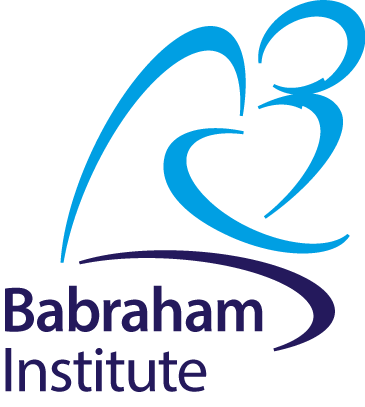 1) Treatment that allows us to eat as much as we want without becoming obese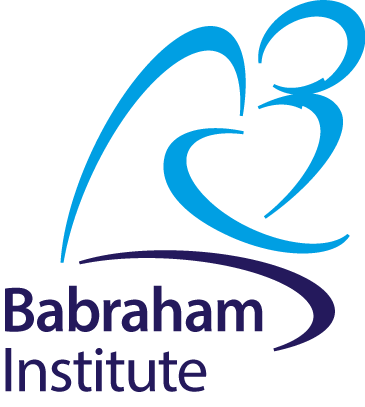 2) Treatment that will prevent all forms of cancer from occurring3) Gene therapy that extends our lifespan by 50 years4) Treatment to remove ageing cells so our bodies can regenerate